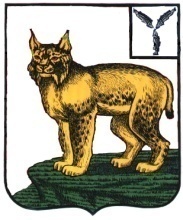 АДМИНИСТРАЦИЯТУРКОВСКОГО МУНИЦИПАЛЬНОГО РАЙОНАCАРАТОВСКОЙ ОБЛАСТИПОСТАНОВЛЕНИЕОт 30.05.2022 г.    № 348О внесении изменений в муниципальную программу «Проведение праздничных мероприятий в рп. Турки» в 2022-2024 годах          В соответствии с Уставом Турковского муниципального района администрация Турковского муниципального района  ПОСТАНОВЛЯЕТ:1. Внести в муниципальную программу «Проведение праздничных мероприятий в рп. Турки» в 2022-2024 годах,  утвержденную постановлением администрации Турковского муниципального района от 14 декабря 2021 года № 976, изменения согласно приложению.2. Контроль за исполнением настоящего постановления возложить на руководителя аппарата администрации Турковского муниципального района Орлову О.Н.Глава Турковскогомуниципального района 						      А.В. НикитинПриложение к постановлению администрации муниципального района от 30.05.2022г. № 348Изменения, вносимые в муниципальную программу «Проведение праздничных мероприятий в рп. Турки» в 2022-2024 годах1. В Паспорте муниципальной программы позицию «Объемы финансового обеспечения» изложить в следующей редакции: 2. Раздел 5. «Ресурсное обеспечение Программы» изложить в следующей редакции:«5. Ресурсное обеспечение ПрограммыПри планировании ресурсного обеспечения программы учитывались реальная ситуация в финансово-бюджетной сфере, высокая социальная значимость организации и проведения праздничных мероприятий в 2022-2024 годах.Финансирование мероприятий программы будет осуществляться за счет средств бюджета Турковского муниципального образования. Общий объем финансирования Программы составляет –720,0тыс. рублей из них:2022 год - 340,0 тыс. рублей;2023 год - 190,0 тыс. рублей;2024 год - 190, 0 тыс. рублей.Объемы ассигнований из бюджета Турковского муниципального образования могут быть уточнены, исходя из возможностей бюджета Турковского муниципального образования и объективной необходимости».3. Раздел 8. «Перечень программных мероприятий» изложить в следующей редакции:«8. Перечень программных мероприятий Объемы финансового обеспечения муниципальной программы, в том числе по годам:расходы (тыс. руб.)расходы (тыс. руб.)расходы (тыс. руб.)расходы (тыс. руб.)Объемы финансового обеспечения муниципальной программы, в том числе по годам:всего202220232024Бюджет Турковского муниципального образования720,0340,0190,0190,0№ п\пНаименование мероприятияНаименование мероприятияСроки исполнения и объем финансирования (т. руб.)Сроки исполнения и объем финансирования (т. руб.)Сроки исполнения и объем финансирования (т. руб.)Источник финансированияИсполнитель№ п\пНаименование мероприятияНаименование мероприятия2022 год2023 год2024 годИсточник финансированияИсполнитель1.Проведение праздничных мероприятий в рп. Турки Проведение праздничных мероприятий в рп. Турки 340,0190,0190,0Бюджет Турковского муниципального образованияАдминистрация Турковского муниципального районаИтого:Итого:340,0190,0190,0Итого по программе:Итого по программе:720,0»720,0»720,0»720,0»720,0»720,0»